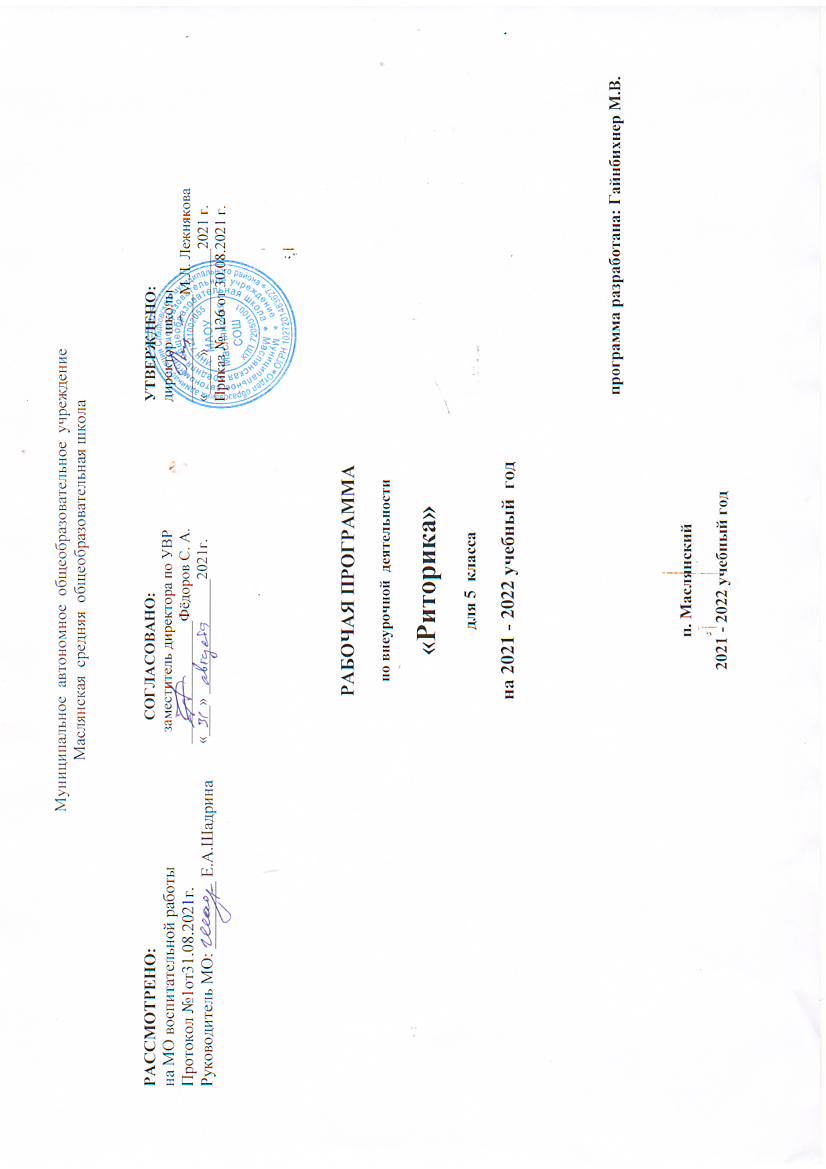 Рабочая программа. Кружок «Риторика», 5 класс.I. Результаты освоения курса внеурочной деятельности.Личностные:развивать творческие способности детей;создать условия для развития фантазии, утвердить ее ценность в глазах детей и взрослых;формировать и поддерживать реальный образ учителя, родителей;ориентация в нравственном содержании и смысле, как собственного поведения, так и поведения окружающих людей;знание основных норм этикета и ориентация на их выполнение;развитие этических чувств как регуляторов морального поведения.Метапредметные:Регулятивные УУД:осознавать свои телесные ощущения, связанные с напряжением и расслаблением;извлекать необходимую информацию из текста;определять и формулировать цель в совместной работе;учиться делать осознанный выбор в сложных ситуациях;осознавать свою долю ответственности за всё, что с ним происходит;реалистично строить свои взаимоотношения друг с другом и взрослыми;планировать цели и пути самоизменения с помощью взрослого;соотносить результат с целью и оценивать его.Познавательные УУД:планировать свои действия в соответствии с поставленной задачей;наблюдать, сравнивать по признакам, сопоставлять;обогатить представление о собственных возможностях и способностях;учиться наблюдать и осознавать происходящие в самом себе изменения;оценивать правильность выполнения действий и корректировать при необходимости;учиться моделировать новый образ на основе личного жизненного опыта;находить ответы на вопросы в тексте, перерабатывать информацию;адекватно воспринимать оценку учителя.Коммуникативные УУД:ориентироваться на позицию партнёра в общении и взаимодействии;учиться контролировать свою речь и поступки;учиться толерантному отношению к другому мнению;учиться самостоятельно решать проблемы в общении;осознавать необходимость признания и уважения прав других людей;формулировать своё собственное мнение и позицию;учиться грамотно задавать вопросы и участвовать в диалоге.Предметными результатами изучения курса «Риторика» в 1-м классе является формирование следующих умений:– различать устное и письменное общение;– различать словесное и несловесное общение, осознавать роль несловесного общения при взаимодействии людей, уместность использования различного темпа, громкости, некоторых жестов и мимики в разных ситуациях;– уместно использовать некоторые несловесные средства в своей речи;– анализировать уместность, эффективность реализации речевых жанров приветствия, прощания, благодарности, извинения в различных ситуациях общения;– продуцировать уместные, эффективные этикетные жанры приветствия, прощания, благодарности, извинения применительно к разным ситуациям общения;– распознавать и вести этикетный диалог;– отличать текст от набора предложений, записанных как текст;– находить по абзацным отступам смысловые части текста;– выбирать подходящий заголовок из предложенных вариантов, придумывать заголовки к маленьким текстам;– осознавать роль ключевых слов в тексте, выделять их;– выделять начальные и завершающие предложения в тексте, осознавать их роль как важных составляющих текста;– сочинять несложные сказочные истории на основе начальных предложений, рисунков, опорных слов;– сочинять и исполнять считалки, подбирать простые рифмы в стихотворном тексте;– оценивать степень вежливости (свою и других людей) в некоторых ситуациях общения.Актуальность программы.Наше общество переживает период переоценки ценностей: напряженные социально-экономические отношения, противоречивый информационный пресс, повышенные культурные требования к человеку, при понижении уровня общей культуры в обществе - все это ставит ребенка в трудное положение.Сегодня наиболее оправданным является такой подход к организации воспитательной работы, при котором совокупность воспитательских средств направлена на выработку у каждого конкретного учащегося собственного варианта жизни, достойного его как человека современного общества. Мало просто «воспитывать» традиционные ценностные отношения, ученик должен сам на их основе формировать свою жизненную позицию, быть способным на разумный выбор, выработку самостоятельных идей.Практическая значимость. Данная программа ориентирована на воспитание личности, способной на управление своим поведением с опорой на существующие стандарты, нормы и законы общества. Особое внимание в программе уделено проблеме общения и усвоения нравственных норм и правил поведения, что обусловлено проблемами вхождения ребенка в социальную среду, усвоения социального опыта.Педагогическая целесообразность программы внеурочной деятельности в сфере социально-личностного развития обусловлена необходимостью помочь ребенку раскрывать индивидуальные способности, творческие начала собственной личности, формирование устремлений ребенка в интеграции личностных позиций «Я - хочу» и «Я - могу» как основы взаимодействия с другими детьми, воспитателем и другими взрослыми. Партнерские отношения, сопричастность взрослого к делам и поступкам детей (позиция «мы вместе», а не «над»), разработка занятий, развивающих потребность в приобретении умений и навыков - это и многое другое учитывается в программе.Основные идеи программыОбщепедагогическая: идея талантливости каждого ученика. Ориентация педагогического процесса на личность подростка, на создание для каждого ситуации успеха, на формирование положительной Я-концепции. Нет бесталанных учеников, есть занятые не своим делом.Социальная идея: развитие сознания и компетентности в решении моральных проблем на основе личностного выбора; формирование нравственных чувств и нравственного поведения, осознанного и ответственного отношения к собственным поступкам.II. Содержание курса внеурочной деятельности с указанием форм организации и видов деятельности.1. Приветствие (2 ч.)Давайте познакомимся, друг другу улыбнувшись!Ввести детей в мир общения, познакомить с правилами речевого этикета. Для чего мы знакомимся? Разыгрывание ситуации «Знакомство». Правила знакомства. Ролевые ситуации. Разыгрывание ритуала вставания при знакомстве. Вежливые слова при знакомстве.2. Мой дом – моя крепость (2 ч.)Дом, в котором я живу.Заочная экскурсия по дому.Что значить радовать родных и близких добрыми делами? Разыгрывание ситуаций. Игра «Покажи, не называя», «Кто скорее соберёт?». Игра « Кто, где живёт?».3. Вежливая азбука (3 ч.)Что такое вежливость. Зачем нужна вежливость?Знакомство детей с правилами речевого общения, побуждать к употреблению в речи форм приветствия, благодарности и других слов-помощников в общении между людьми. Разыгрывание ролевой ситуации. Художественное слово. Искусство спора и диалога (мини-диалоги, речевые формулы общения).Как хорошо быть вместе!Дать понятие о том, что речь является средством воздействия на мысли, чувства и поведение людей. Как проявляется доброжелательность, уважительное отношение к собеседнику. Этюды на выражение эмоций, жестов. Ира «Будь внимателен». Игра – драматизация «Всё в порядке».Внимательный ли ты слушатель?Упражнения на развитие диалогической и монологической речи. Дать понятие, что слушатель должен быть внимательным, вежливым. Игра «Внимательный ли ты слушатель?». Задание «Расшифруй пословицу». Игровая ситуация. Зашифрованная пословица, схемы для обозначения частей сказки, иллюстрации к стихотворению «Овощи».4. Наш класс (4 ч.)Наш весёлый дружный класс - много разных в нём ребят.Дать понятие, что речевая ситуация имеет свои компоненты. Разыгрывание ситуаций, игра «Слово - творчество». Дидактическая игра «Мы разные», упражнение: «Что не так».Винтики – конфеточки - мальчики и девочки.Дать понятие культуры общения между девочками и мальчиками. Правила социального поведения. Упражнения на развитие речевой памяти. Дидактические игры, этюд, игровая ситуация.Ссоры и споры.Поиск конструктивных решений конфликта, навыков ведения спора. Упражнения на развитие невербальных средств общения, интонационную выразительность. Разыгрывание ситуаций. Игра-головоломка. Этюд.Вежливость - основа воспитанности.Доброе слово и кошке приятно. Кого бы ты назвал вежливым и почему? Какие вежливые слова вы знаете?Способы приветствия и прощания. Как можно обратиться к другому человеку с просьбой? Как можно поздороваться?Мои умные помощники.Знакомство с невербальными (несловесными) средствами общения (мимикой, жестами, телодвижениями). Упражнения в распознавании эмоций – радости, грусти, страха. Словесные игры. С помощью чего можно общаться на расстоянии, Развивать творческую инициативу. Упражнение в записи письма с помощью пиктограмм. Разыгрывание речевой ситуации, художественное слово.Правила поведения, общения с природой. Упражнения на развитие воображения, пантомимических навыков. Упражнение на произнесение фраз с определённой интонацией и с разной силой голоса. Разыгрывание ситуаций. Инсценировка стихотворения, игра-пантомима.5. Жизненные ситуации. Правила общения (23 ч.)Как обратиться с просьбой к вам? (к тебе?) Это - ты, а это – я, а это – все мои друзья. У меня зазвонил телефон (Поговорим по телефону). В магазин за покупками (диалог продавца и покупателя). Игры. Экскурсии. Разыгрывание ситуаций.III. Тематическое планирование.Приложение № 1КАЛЕНДАРНО – ТЕМАТИЧЕСКОЕ ПЛАНИРОВАНИЕ.№ п/пНазвание разделаКоличество часов1.Приветствие.22. Мой дом – моя крепость.23. Вежливая азбука.34.Наш класс.45.Жизненные ситуации. Правила общения. 23ИтогоИтого34№п/пНазвание темыДатаДатаДатаДатаФорма организацииПланируемые результатыПланируемые результатыПланируемые результатыПланируемые результаты№п/пНазвание темыДатаДатаДатаДатаФорма организацииЛичностныеМетапредметныеМетапредметныеМетапредметныеПредметныеПредметныерегулятивныекоммуникативныепознавательные1, 2Приветствие (2 ч.)Давайте познакомимся, друг другу улыбнувшись!Ролевая играЗнание основных моральных норм и ориентация на их выполнениеПланировать свои действия в соответствии с поставленной задачей плане;Адекватно использовать коммуникативные, прежде всего речевые, средства для решения проблемСтроить сообщения в устной и письменной форме;Овладение приемами коммуникации.Овладение приемами коммуникации.3Мой дом – моя крепость (2 ч.)Дом, в котором я живуЗаочная экскурсияЗнание основных моральных норм и ориентация на их выполнение;Устойчивое следование в поведении моральным нормам и этическим требования.Договариваться и приходить к общему решению в совместной деятельности, в том числе в ситуации столкновения интересовОсуществлять поиск необходимой информации для выполнения учебных заданийРазвитие у школьников конструктивных способов взаимодействия в социуме.Развитие у школьников конструктивных способов взаимодействия в социуме.4Моё любимое имя Дом, в котором я живу1111Презентация про имя.Знание основных моральных норм и ориентация на их выполнениеВносить необходимые коррективы в действие после его завершенияУчитывать разные мнения и стремиться к координации различных позиций в сотрудничестве;Поиск необходимой информации для выполнения учебных заданийФормирование и систематизация знаний учащихся об особенностях общенияФормирование и систематизация знаний учащихся об особенностях общения5Вежливая азбука (3 ч.)Вежливая азбука. (Зачем нужна вежливость?)Ролевая играУстойчивое следование в поведении моральным нормам и этическим требования.Вносить необходимые коррективы в действиеУчитывать разные мнения и стремиться к координации различных позиций в сотрудничестве;Поиск необходимой информации для выполнения учебных заданийАктуализация, углубление знаний о вежливости.Актуализация, углубление знаний о вежливости.6Как хорошо быть вместе!Групповая работаУстойчивое следование в поведении моральным нормам и этическим требования.Вносить необходимые коррективы в действие после его завершенияДоговариваться и приходить к общему решению в совместной деятельности, в том числе в ситуации столкновения интересовОсуществлять поиск необходимой информации для выполнения учебных заданийОвладение учащимися методами и формами групповой работы7Внимательный ли ты слушатель?Анкетирование,играУстойчивое следование в поведении моральным нормам и этическим требования.Вносить необходимые коррективы в действие после его завершенияУчитывать разные мнения и стремиться к координации различных позиций в сотрудничестве;Строить монологическое высказывание, владеть диалогической формой коммуникации;Овладение приемами коммуникации.Овладение приемами коммуникации.8Наш класс(4 ч.)Наш весёлый дружный класс - много разных в нём ребят.НаблюдениеУстойчивое следование в поведении моральным нормам и этическим требования.Вносить необходимые коррективы в действие после его завершенияУчитывать разные мнения и стремиться к координации различных позиций в сотрудничестве;Осуществлять поиск необходимой информации для выполнения учебных заданийРазвитие у школьников конструктивных способов взаимодействия в социуме.Развитие у школьников конструктивных способов взаимодействия в социуме.9Винтики – конфеточки - мальчики и девочкиРолевая играУстойчивое следование в поведении моральным нормам и этическим требования.Вносить необходимые коррективы в действие после его завершенияДоговариваться и приходить к общему решению в совместной деятельности, в том числе в ситуации столкновения интересовСтроить монологическое высказывание, владеть диалогической формой коммуникации;Формирование и систематизация знаний учащихся об особенностях общенияФормирование и систематизация знаний учащихся об особенностях общения10Ссоры и спорыВыработка правил, этюдыЗнание основных моральных норм и ориентация на их выполнение;Устойчивое следование в поведении моральным нормам и этическим требования.Учитывать разные мнения и стремиться к координации различных позиций в общенииОсуществлять поиск необходимой информации для выполнения учебных заданийАктуализация, углубление знаний о вежливости.Актуализация, углубление знаний о вежливости.11Мои умные помощникиТестированиеУстойчивое следование в поведении моральным нормам и этическим требования.Умение вносить необходимые коррективы в действие после его завершенияИспользовать коммуникативные, прежде всего речевые, средства общенияОсуществлять поиск необходимой информации для выполнения учебных заданийОвладение учащимися методами и формами групповой работыОвладение учащимися методами и формами групповой работы12Жизненные ситуации. Правила общения(23 ч.)Всё начинается со слова «Здравствуй-те»Выработка правила,словесные игрыУстойчивое следование в поведении моральным нормам и этическим требования.Вносить необходимые коррективы в действие после его завершенияУчитывать разные мнения и стремиться к координации различных позиций в сотрудничестве;Строить сообщения в устной и письменной форме;Овладение приемами коммуникации.Овладение приемами коммуникации.13Это слово говорят, если вас благодарятПроект« Моя записная книжка»Знание основных моральных норм и ориентация на их выполнениеУмение вносить необходимые коррективы в действие после его завершенияИспользовать коммуникативные, прежде всего речевые, средства общенияСтроить монологическое высказывание, владеть диалогической формой коммуникации;Формирование и систематизация знаний учащихся об особенностях общенияФормирование и систематизация знаний учащихся об особенностях общения14Как обратиться с просьбой к вам? (к тебе?)Беседа,разыгрывание ролевой ситуацииУстойчивое следование в поведении моральным нормам и этическим требованияВыполнять учебные действия в материализованной, громкоречевой и умственной форме.Учитывать разные мнения и стремиться к координации различных позиций в сотрудничестве;Осуществлять поиск необходимой информации для выполнения учебных заданийАктуализация, углубление знаний о вежливости.Актуализация, углубление знаний о вежливости.15Когда без извинения не обойтисьНаблюдение, словесная играЗнание основных моральных норм и ориентация на их выполнение;Умение вносить необходимые коррективы в действие после его завершенияДоговариваться и приходить к общему решению в совместной деятельности, в том числе в ситуации столкновения интересовСтроить монологическое высказывание, владеть диалогической формой коммуникации;Овладение учащимися методами и формами групповой работыОвладение учащимися методами и формами групповой работы16Слово - мостик понимания между людьми (как слушать собеседника и вести себя во время разговора)ТренингСпособности к решению моральных дилемм на основе учёта позиций партнёров в общенииУмение вносить необходимые коррективы в действие после его завершенияДоговариваться и приходить к общему решению в совместной деятельности, в том числе в ситуации столкновения интересовСтроить монологическое высказывание, владеть диалогической формой коммуникации;Овладение приемами коммуникации.Овладение приемами коммуникации.17У меня зазвонил телефон (Поговорим по телефону)Ролевая играСпособности к решению моральных дилемм на основе учёта позиций партнёров в общенииУстойчивое следование в поведении моральным нормам и этическим требования.Учитывать разные мнения и стремиться к координации различных позиций в сотрудничестве;Поиск необходимой информации для выполнения учебных заданийАктуализация, углубление знаний о вежливости.Актуализация, углубление знаний о вежливости.18В магазин за покупками (диалог продавца и покупателя)Ролевая игра,моделирова-ние ситуацииРолевая игра,моделирова-ние ситуацииЗнание основных моральных норм и ориентация на их выполнение;Вносить необходимые коррективы в действие после его завершенияУчитывать разные мнения и стремиться к координации различных позиций в сотрудничестве;Строить монологическое высказывание, владеть диалогической формой коммуникации;Овладение приемами коммуникации.Овладение приемами коммуникации.19К нам гости пришли!Проект «Открытка на день рожде-ния»Проект «Открытка на день рожде-ния»Способности к решению моральных дилемм на основе учёта позиций партнёров в общенииВносить необходимые коррективы в действие после его завершенияУчитывать разные мнения и стремиться к координации различных позиций в сотрудничестве;Строить сообщения в устной и письменной форме;Актуализация, углубление знаний о вежливости.Актуализация, углубление знаний о вежливости.20Азбука общения.АнкетированиеАнкетированиеСпособности к решению моральных дилемм на основе учёта позиций партнёров в общенииУстойчивое следование в поведении моральным нормам и этическим требования.Учитывать разные мнения и стремиться к координации различных позиций в сотрудничестве;Строить монологическое высказывание, владеть диалогической формой коммуникации;Формирование и систематизация знаний учащихся об особенностях общенияФормирование и систематизация знаний учащихся об особенностях общения21Волшебная палочка - это речь.Практическое задание «Я-оратор».Практическое задание «Я-оратор».Устойчивое следование в поведении моральным нормам и этическим требованияВносить необходимые коррективы в действие после его завершенияИспользовать коммуникативные, прежде всего речевые, средства общенияПоиск необходимой информации для выполнения учебных заданийРазвитие у школьников конструктивных способов взаимодействия в социуме.Развитие у школьников конструктивных способов взаимодействия в социуме.22Гостям всегда рады.Групповая работа,инсценировка отрывкаГрупповая работа,инсценировка отрывкаспособности к решению моральных дилемм на основе учёта позиций партнёров в общенииустойчивое следование в поведении моральным нормам и этическим требования.учитывать разные мнения и стремиться к координации различных позиций в сотрудничестве;строить монологическое высказывание, владеть диалогической формой коммуникации;Актуализация, углубление знаний о вежливости.Актуализация, углубление знаний о вежливости.23Если с другом вышел в путьТестирование, игра на вниманиеТестирование, игра на вниманиеУстойчивое следование в поведении моральным нормам и этическим требованияВносить необходимые коррективы в действие после его завершенияИспользовать коммуникативные, прежде всего речевые, средства общенияОсуществлять поиск необходимой информации для выполнения учебных заданийОвладение учащимися методами и формами групповой работыОвладение учащимися методами и формами групповой работы24Это - ты, а это – я, а это – все мои друзьяЭкскурсия в ДК, тренингЭкскурсия в ДК, тренингСпособности к решению моральных дилемм на основе учёта позиций партнёров в общенииВносить необходимые коррективы в действие после его завершенияУчитывать разные мнения и стремиться к координации различных позиций в сотрудничестве;Строить монологическое высказывание, владеть диалогической формой коммуникации;Овладение учащимися методами и формами групповой работыОвладение учащимися методами и формами групповой работы25Почему люди ссорятся?Исследовательская работаИсследовательская работаИсследовательская работаИсследовательская работаСпособности к решению моральных дилемм на основе учёта позиций партнёров в общенииУстойчивое следование в поведении моральным нормам и этическим требования.Использовать коммуникативные, прежде всего речевые, средства общенияПоиск необходимой информации для выполнения учебных заданийАктуализация, углубление знаний о вежливости.Актуализация, углубление знаний о вежливости.26Правила поведения в столовойРолевая игра, экскурсия в столовуюРолевая игра, экскурсия в столовуюРолевая игра, экскурсия в столовуюРолевая игра, экскурсия в столовуюУстойчивое следование в поведении моральным нормам и этическим требованияВносить необходимые коррективы в действие после его завершенияУчитывать разные мнения и стремиться к координации различных позиций в сотрудничестве;Строить монологическое высказывание, владеть диалогической формой коммуникации;Овладение учащимися методами и формами групповой работыОвладение учащимися методами и формами групповой работы27Правила поведения в библиотекеЭкскурсия в библиотекуЭкскурсия в библиотекуЭкскурсия в библиотекуЭкскурсия в библиотекуУстойчивое следование в поведении моральным нормам и этическим требованияАдекватно воспринимать предложения и оценку учителей, товарищей, родителей и других людей;Использовать коммуникативные, прежде всего речевые, средства общенияОсуществлять поиск необходимой информации для выполнения учебных заданийОвладение учащимися методами и формами групповой работыОвладение учащимися методами и формами групповой работы28Как дарить подарки?Изготовление подарка другу,разыгрывание ситуацийИзготовление подарка другу,разыгрывание ситуацийИзготовление подарка другу,разыгрывание ситуацийИзготовление подарка другу,разыгрывание ситуацийСпособности к решению моральных дилемм на основе учёта позиций партнёров в общенииВносить необходимые коррективы в действие после его завершенияУчитывать разные мнения и стремиться к координации различных позиций в сотрудничестве;Строить монологическое высказывание, владеть диалогической формой коммуникации;Актуализация, углубление знаний о вежливости.Актуализация, углубление знаний о вежливости.29Культура общенияГрупповая работаГрупповая работаГрупповая работаГрупповая работаЗнание основных моральных норм и ориентация на их выполнение;Устойчивое следование в поведении моральным нормам и этическим требования.Использовать коммуникативные, прежде всего речевые, средства общенияСтроить сообщения в устной и письменной форме;Развитие у школьников конструктивных способов взаимодействия в социуме.Развитие у школьников конструктивных способов взаимодействия в социуме.30Волшебные словаВыработка правил, просмотр презентацийВыработка правил, просмотр презентацийВыработка правил, просмотр презентацийспособности к решению моральных дилемм на основе учёта позиций партнёров в общениивносить необходимые коррективы в действие после его завершенияучитывать разные мнения и стремиться к координации различных позиций в сотрудничестве;строить сообщения в устной и письменной форме;Формирование и систематизация знаний учащихся об особенностях общенияФормирование и систематизация знаний учащихся об особенностях общения31Да здравствует вежливость!Изготовление памятки, игра на вниманиеИзготовление памятки, игра на вниманиеИзготовление памятки, игра на вниманиеЗнание основных моральных норм и ориентация на их выполнение;Устойчивое следование в поведении моральным нормам и этическим требования.Использовать коммуникативные, прежде всего речевые, средства общенияСтроить сообщения в устной и письменной форме;Актуализация, углубление знаний о вежливости.Актуализация, углубление знаний о вежливости.32Вежливый отказПросмотр видеофильмаПросмотр видеофильмаПросмотр видеофильмаЗнание основных моральных норм и ориентация на их выполнениеВносить необходимые коррективы в действие после его завершенияУчитывать разные мнения и стремиться к координации различных позиций в сотрудничествеПоиск необходимой информации для выполнения учебных заданийОвладение учащимися методами и формами групповой работыОвладение учащимися методами и формами групповой работы3333Правила общения с окружающимиТестированиеЗнание основных моральных норм и ориентация на их выполнение;Устойчивое следование в поведении моральным нормам и этическим требования.Использовать коммуникативные, прежде всего речевые, средства общенияСтроить сообщения в устной и письменной форме;Формирование и систематизация знаний учащихся об особенностях общения3434Правила поведения на уроке и на переменеПравила поведения на уроке и на переменеРазработка памятки,фотовыставкаЗнание основных моральных норм и ориентация на их выполнение;Вносить необходимые коррективы в действие после его завершенияУчитывать разные мнения и стремиться к координации различных позиций в сотрудничестве;Строить монологическое высказывание, владеть диалогической формой коммуникации;Актуализация, углубление знаний о вежливости.